PLANEACIÓNNOMBRE: _____________________________________ GRUPO: _______________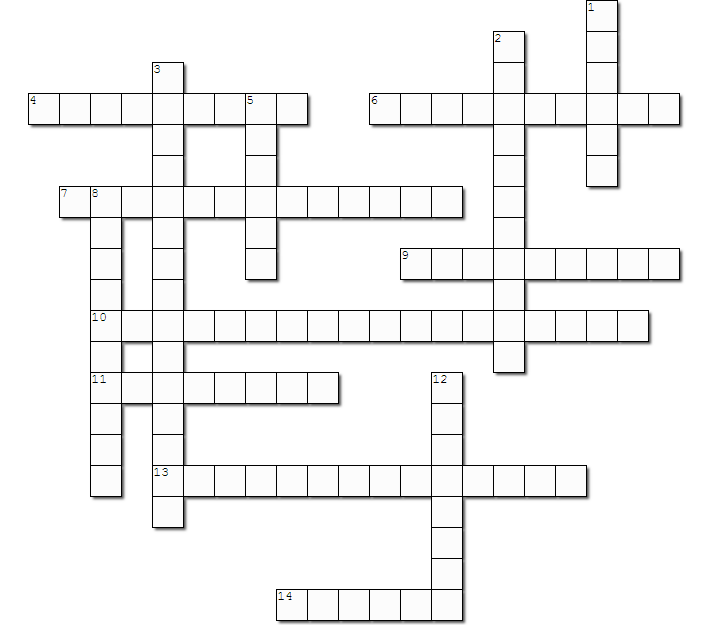 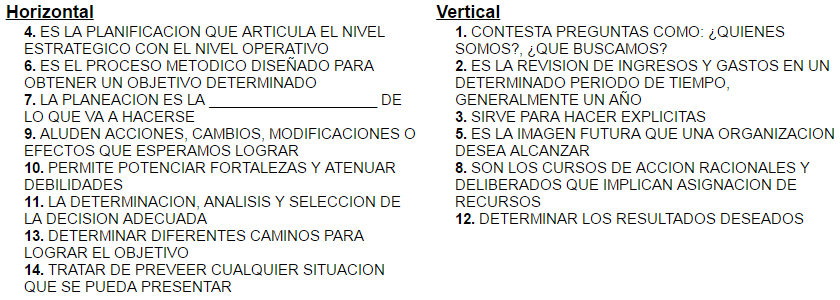 ORGANIZACIÓNNOMBRE: _____________________________________ GRUPO: _______________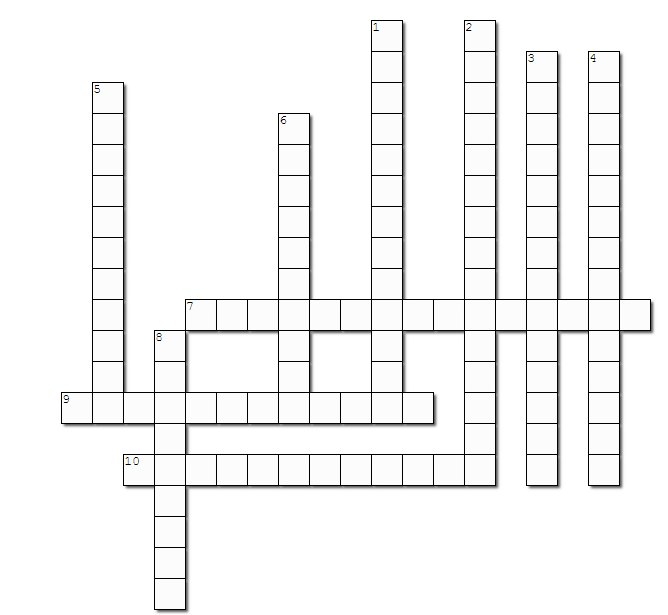 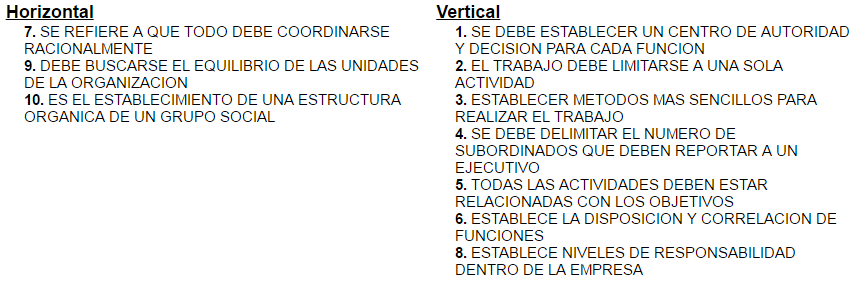 INTEGRACIÓNNOMBRE: _____________________________________ GRUPO: _______________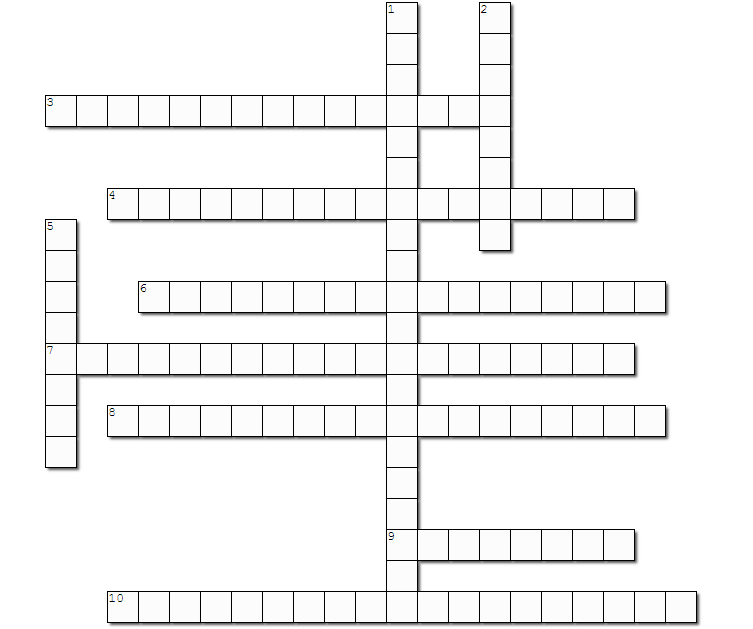 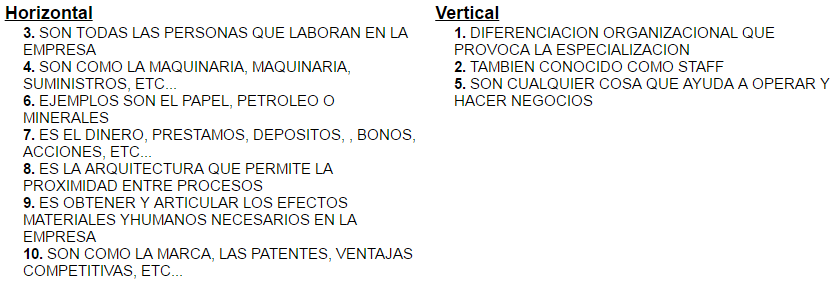 DIRECCIÓNNOMBRE: _____________________________________ GRUPO: _______________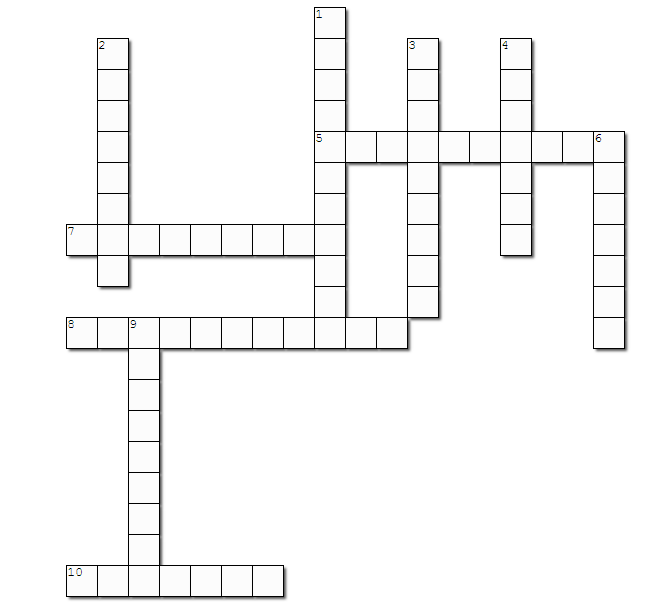 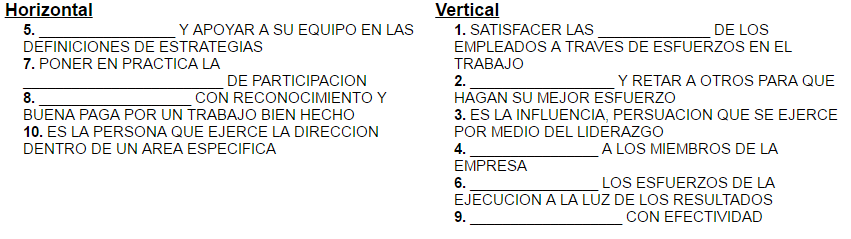 CONTROLNOMBRE: _____________________________________ GRUPO: _______________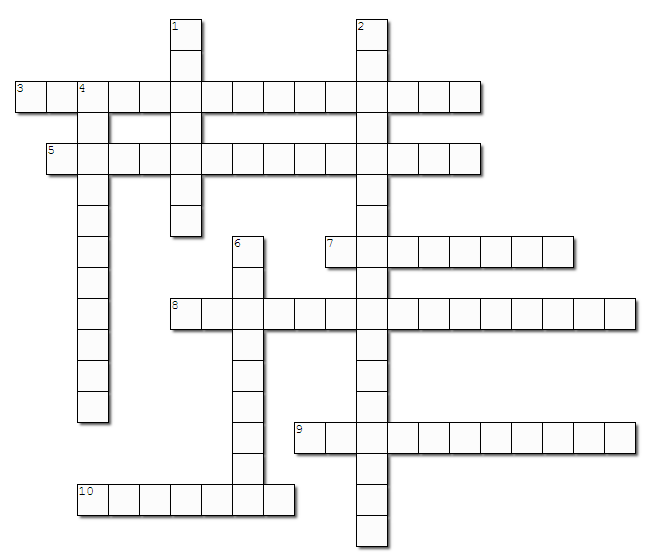 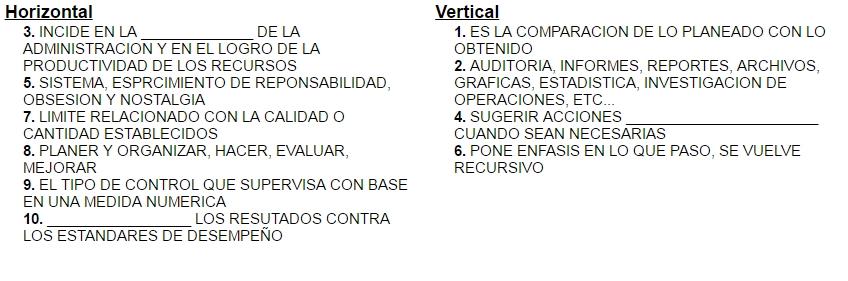 